    (สำเนา) 	บันทึกข้อความ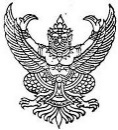 ส่วนงาน   ศูนย์วิจัยและพัฒนากฎหมาย (โครงการวิจัย) คณะนิติศาสตร์   โทร. 42921         ที่   ศธ 6593 (5.7)/	วันที่           เดือน                    พ.ศ.                  เรื่อง   รายงานขอความเห็นชอบและอนุมัติจัดจ้าง โดยวิธีเฉพาะเจาะจง ไม่เกิน 100,000 บาท
เรียน	คณบดีคณะนิติศาสตร์	ตามที่ 		(ชื่อหัวหน้าโครงการวิจัย)	 ตำแหน่งอาจารย์ประจำ สังกัดคณะนิติศาสตร์ มหาวิทยาลัยเชียงใหม่ ได้รับอนุมัติให้ดำเนินการโครงการวิจัยเรื่อง 			(ชื่อโครงการวิจัย)		 ได้รับทุนสนับสนุนจาก 	(ชื่อแหล่งทุนวิจัย)		 จึงมีความประสงค์ที่จะจัดจ้าง จำนวน 		(กรอกจำนวนรายการที่จะจัดจ้าง)	 รายการ ในวงเงิน 		(กรอกจำนวนเงินรวมที่จะจัดจ้าง)	 บาท โดยเบิกจ่ายจากงบประมาณโครงการวิจัยเรื่อง 		(ชื่อโครงการวิจัย)					 หมวดค่าใช้สอยเหตุผลและความจำเป็นที่ต้องจ้าง เพื่อใช้ในการดำเนินการโครงการวิจัย ขอบเขตของงานหรือรายละเอียดคุณลักษณะเฉพาะของพัสดุที่จะจ้าง (เอกสารแนบ)วงเงินที่จะจ้าง โดยให้ระบุวงเงินงบประมาณ    	(กรอกจำนวนเงินรวมที่จะจัดจ้าง)   บาท        กำหนดเวลาที่ต้องการใช้พัสดุนั้นหรือให้งานนั้นแล้วเสร็จภายใน 	    (กรอกจำนวนวันที่จัดทำงานแล้วเสร็จ)	 วันวิธีที่จะซื้อ และเหตุผลที่ต้องซื้อโดยวิธีนั้น  วิธีเฉพาะเจาะจง เนื่องจากเป็นไปตามเงื่อนไขในมาตรา 56 วรรคหนึ่ง (2)(ข) แห่งพระราชบัญญัติการจัดซื้อจัดจ้างและการบริหารพัสดุภาครัฐ พ.ศ. 2560 และข้อ 79 วรรคหนึ่งแห่งระเบียบการคลังว่าด้วยการจัดซื้อจัดจ้างและการบริหารพัสดุภาครัฐ พ.ศ. 2560หลักเกณฑ์การพิจารณาคัดเลือกข้อเสนอ ใช้เกณฑ์ราคาขอแต่งตั้ง    	(ชื่อหัวหน้าโครงการวิจัย)	    เป็นผู้กำหนดคุณลักษณะเฉพาะของพัสดุที่จะจัดซื้อจัดจ้างหรือขอบเขตของงาน (TOR)  	(ชื่อหัวหน้าโครงการวิจัย)	    เป็นผู้ตรวจรับพัสดุรายละเอียดคุณลักษณะเฉพาะของพัสดุที่จะจัดจ้างขอรับรองว่า คุณลักษณะเฉพาะของพัสดุที่จะจัดซื้อจัดจ้างในครั้งนี้ เป็นไปตาม มาตรา 9 แห่งพระราชบัญญัติการจัดซื้อจัดจ้างและการบริหารพัสดุภาครัฐ พ.ศ.2560 ซึ่งกำหนดไว้ว่า การกำหนดคุณลักษณะเฉพาะของพัสดุที่จะทำการจัดซื้อจัดจ้าง ให้หน่วยงานของรัฐคำนึงถึงคุณภาพ เทคนิค และวัตถุประสงค์ของการจัดซื้อจัดจ้างพัสดุนั้น และห้ามมิให้กำหนดคุณลักษณะเฉพาะของพัสดุให้ใกล้เคียงกับยี่ห้อใดยี่ห้อหนึ่ง หรือของผู้ขายรายใดรายหนึ่งโดยเฉพาะ เว้นแต่พัสดุที่จะทำการจัดซื้อจัดจ้าง ตามวัตถุประสงค์นั้นมียี่ห้อเดียวหรือจะต้องใช้อะไหล่ของยี่ห้อใด ก็ให้ระบุยี่ห้อนั้นลำดับที่รายการที่ขอจ้างคุณลักษณะเฉพาะจำนวนราคาต่อหน่วยราคารวม